National Youth GHS Qualifier Monday 15th July 2019  Lyndhurst, Beaulieu Road Circuit – P164 10 mile(Promoted for and on behalf of Cycling Time Trials under their Rules and Regulations)The Headquarters:  The Cricket Pavillion, Boltons Bench, Lyndhurst, Hampshire, SO43 7DAHeadquarters open from 5.30pm onwards.Timekeepers: Mary Corbett, Norman Harvey, Dave Doust		Start Line Stewards & Marshals:  Utag Friends and Family Course Signage:  Steve WhitewickPrizesAll competitors will receive a CTT MedalIN THE INTERESTS OF YOUR OWN SAFETY, It is compulsory to wear a HARD SHELL HELMET, that meets an internationally accepted safety standard.  It is recommended that a WORKING REAR LIGHT, either flashing or constant, is fitted to the machine in a position visible to following road users and is active while the machine is in use. Course Details: (Lyndhurst, Beaulieu Road Circuit)Map of the CourseP164 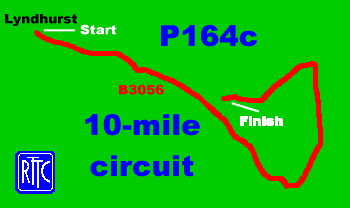 STARTon B3056 (Boltons Bench).
Ride towards Beaulieu passing over railway at Beaulieu Road Station.
Continue to Leygreen Farm and turn left.
After 2.5 miles turn left at Ipley Cross Roads.
Pass entrance to Ferny Crofts and 
FINISH at bottom of hill approx 0.3 mile east of junction with B3056.Riders Notes:To get to the start allow 10 minutes, be aware of a few potholes and stones to avoid getting a puncture before you get to the line.There will be observers on the course, please abide by the rules of the road at all times.Please return your number to the signing on desk and sign out.  Check you are not required for a Dope Control.Please ensure you have a working rear light.RefreshmentsRefreshments will be available free of charge.Prizes will be presented quickly after the event. Event Secretary: Steve Whitewick Category12 Boys13 Boys14 Boys15 Boys16 Junior1st£20£20£20£20£202nd£10£10£10£103rd£5£5£5£5Category12 Girls13 Girls14 Girls15 Girls1st£20£20£20£202nd£10£10£10£103rd£5£5£5£5Fastest Team1st£18£18£18£18£182nd£12£12£12£12£123rd£9£9£9£9£9numRiderTeam/Club/EquipeCatStart Time1CharlieBowersChapel Tri Junior Triathlon ClubJuvenile (M)19.012CallumRobinsSolent Pirates Youth Cycling ClubJuvenile (M)19.023JudahHurrPortsmouth North End CCJuvenile (M)19.034MilesHornerChapel Tri Junior Triathlon ClubJuvenile (M)19.045DigbyLlewellynPoole WhsJuvenile (M)19.056HarryRoebuckChapel Tri Junior Triathlon ClubJuvenile (M)19.067JoshHornerChapel Tri Junior Triathlon ClubJuvenile (M)19.078OliverGillPoole WhsJuvenile (M)19.089LewisSeawardSolent Pirates Youth Cycling ClubJuvenile (M)19.0910OliverPettiferPoole WhsJuvenile (M)19.1011TobiasHoughtonFareham Wheelers CCJuvenile (M)19.1112BenjaminWoolhousePalmer Park VeloJuvenile (M)19.1213RyanSymingtonPoole WhsJuvenile (M)19.1314WilliamBlountChapel Tri Junior Triathlon ClubJuvenile (M)19.1415AnnieMannChapel Tri Junior Triathlon ClubJuvenile (F)19.1516LucyPhillipsChapel Tri Junior Triathlon ClubJuvenile (F)19.1617Melissa EveCooperJAM Cycle Race Team coached by BPC Juvenile(F) 19.1718HollyRamseyPoole WhsJuvenile (F)19.1819IzzyBrickellFareham Wheelers CCJuvenile (F)19.1920Madeline GraceCooperJAM Cycle Race Team coached by BPC Juvenile (F)19.2021IsabelSharpEstrella BikesJuvenile (F)19.2122JoeyBlytheBournemouth Arrow CCJuvenile (M)19.2223BenGillPoole WhsJuvenile (M)19.2324ThomasJohnsonSolent Pirates Youth Cycling ClubJuvenile (M)19.2425CallumHolmesAndover WheelersJuvenile (M)19.2526OwenAberyPalmer Park VeloJunior (M)19.2627MatthewGilmourVelo Club VentaJuvenile (M)19.2728JacobSchnabelFareham Wheelers CCJuvenile (M)19.2829NathanielBrookesGillingham and District Wheelers / Wheels CyclesJuvenile (M)19.2930Jamie WhitcherBournemouth Cycleworks - Vitec Fire - Ford Civil - TrekJuvenile (M)19.30